О закреплении территорий Пожарского муниципального района Приморского края за муниципальными бюджетными образовательными учреждениями, реализующими образовательные программы дошкольного образования, начального общего, основного общего, среднего общего образованияВ целях обеспечения прав граждан на получение общедоступного и бесплатного общего образования, территориальной доступности муниципальных общеобразовательных бюджетных учреждений, реализующих образовательные программы начального общего, основного общего, среднего общего образования, в соответствии с Федеральным законом от 29 декабря 2012 года № 273-ФЗ «Об образовании в Российской Федерации», Федеральным законом от 06 октября 2003 года № 131-ФЗ «Об общих принципах организации местного самоуправления в Российской Федерации»,  Порядком приёма граждан на обучение по образовательным программам начального общего, основного общего и среднего общего образования, утверждённым приказом Министерства просвещения Российской Федерации от 02 сентября 2020 года № 452 и Порядком приёма на обучение по образовательным программам дошкольного образования, утверждённым приказом Министерства просвещения Российской Федерации от 15 мая 2020 года № 236 администрация Пожарского муниципального района Приморского краяПОСТАНОВЛЯЕТ:Утвердить прилагаемый перечень территорий Пожарского муниципального района Приморского края, закреплённых за муниципальными бюджетными общеобразовательными учреждениями, реализующими образовательные программы начального общего, основного общего, среднего общего образования (Приложение 1).Утвердить прилагаемый перечень территорий Пожарского муниципального района Приморского края закрепленных за муниципальными бюджетными дошкольными образовательными учреждениями, реализующими образовательные программы дошкольного образования (Приложение 2).Руководителям муниципальных бюджетных общеобразовательных учреждений обеспечить приём в образовательные учреждения граждан, проживающих на территории, закреплённой за образовательным учреждением.Признать утратившими силу постановление администрации Пожарского муниципального района Приморского края от 28 января 2020 года № 49-па «О закреплении территорий Пожарского муниципального района Приморского края за муниципальными бюджетными общеобразовательными учреждениями, реализующими образовательные программы начального общего, основного общего, среднего общего образования».Общему отделу администрации Пожарского муниципального района разместить настоящее постановление на официальном Интернет-сайте администрации Пожарского муниципального района Приморского края и опубликовать в газете «Победа».Настоящее постановление вступает в силу с момента его официального опубликования.Контроль за исполнением настоящего постановления возложить на заместителя главы администрации Пожарского муниципального района,                       Т.Ю. Носкову. Глава Пожарского муниципального района                                   С.А. ФилатовПеречень территорий Пожарского муниципального района Приморского  края, закреплённых за муниципальнымибюджетными общеобразовательными учреждениями, реализующими образовательные программы начального общего, основного общего, среднего общего образования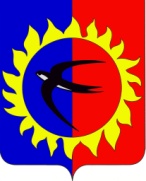 АДМИНИСТРАЦИЯПОЖАРСКОГО МУНИЦИПАЛЬНОГО РАЙОНАПРИМОРСКОГО  КРАЯАДМИНИСТРАЦИЯПОЖАРСКОГО МУНИЦИПАЛЬНОГО РАЙОНАПРИМОРСКОГО  КРАЯАДМИНИСТРАЦИЯПОЖАРСКОГО МУНИЦИПАЛЬНОГО РАЙОНАПРИМОРСКОГО  КРАЯАДМИНИСТРАЦИЯПОЖАРСКОГО МУНИЦИПАЛЬНОГО РАЙОНАПРИМОРСКОГО  КРАЯП  О  С  Т  А  Н  О  В  Л  Е  Н  И  ЕП  О  С  Т  А  Н  О  В  Л  Е  Н  И  ЕП  О  С  Т  А  Н  О  В  Л  Е  Н  И  ЕП  О  С  Т  А  Н  О  В  Л  Е  Н  И  Е10 марта 2021 года  пгт Лучегорск№101-паПриложение 1к постановлению администрации Пожарского муниципального района Приморского краяот _10 марта 2021 года_ № _101-па_№ п/пМуниципальные бюджетные общеобразовательные учреждения Название населённого пунктаУлица, переулок, квартал, микрорайон, домМуниципальное общеобразовательное бюджетное учреждение «Средняя общеобразовательная школа № 1» Пожарского муниципального района пгт Лучегорскмикрорайоны 2, 5, 7 – все домамикрорайон 4, дома 3 и 5 Муниципальное общеобразовательное бюджетное учреждение «Средняя общеобразовательная школа № 2» Пожарского муниципального района пгт Лучегорскмикрорайон 1, 3 – все дома, кроме № 15, 16,  17, 24; железнодорожная станция «Лучегорск», улицы Горняков, Лесная (дома № 1, 4, 6, 8, 10), Первостроителей, Стаханова, Строительная, Трудовая, Угольщиков, Энергетиков, Юбилейная.Муниципальное общеобразовательное бюджетное учреждение «Средняя общеобразовательная школа № 4» Пожарского муниципального районапгт Лучегорскмикрорайон 3 – дома № 15, 16, 17, 24; микрорайон 4 – все дома, кроме домов 3 и 5; улицы Вишнёвая, Восточная, Виниченко, Дальняя, Зелёная, Коммунальная, Лесная (дома 3, 5, 7, 9, 11, 12, 13, 15-58), Лучегорская, Нагорная, Новая, Окружная, Садовая, Светлая, Солнечная, Таёжная, Энтузиастов, Молодежная, Дачная, Геологов, Центральная, Пограничная.Муниципальное общеобразовательное бюджетное учреждение «Средняя общеобразовательная школа № 5» Пожарского муниципального района с. НагорноеМуниципальное общеобразовательное бюджетное учреждение «Средняя общеобразовательная школа № 6» Пожарского муниципального района с. Игнатьевкас. Ласточкас. Емельяновкаж/д ст. БуйневичМуниципальное общеобразовательное бюджетное учреждение «Средняя общеобразовательная школа № 7 имени Заслуженного учителя школы РСФСР Грищенко А.А.» Пожарского муниципального района с. Пожарскоес. Совхоз Пожарскийс. НикитовкаМуниципальное общеобразовательное бюджетное учреждение «Основная общеобразовательная школа      № 8» Пожарского муниципального района с. Губеровос. ЗнаменкаМуниципальное общеобразовательное бюджетное учреждение «Средняя общеобразовательная школа № 10» Пожарского муниципального района с. Соболиныйс. ЯсенёвыйМуниципальное общеобразовательное бюджетное учреждение «Основная общеобразовательная школа      № 12» Пожарского муниципального района с. Федосьевкас. Алчанс. БурлитМуниципальное общеобразовательное бюджетное учреждение «Средняя общеобразовательная школа № 13» Пожарского муниципального района с. СветлогорьеМуниципальное общеобразовательное бюджетное учреждение «Средняя общеобразовательная школа № 15» Пожарского муниципального района с. Красный Ярс. Олонс. ОхотничийМуниципальное общеобразовательное бюджетное учреждение «Средняя общеобразовательная школа № 16» Пожарского муниципального района с. Верхний ПеревалМуниципальное общеобразовательное бюджетное учреждение «Средняя общеобразовательная школа № 17» Пожарского муниципального района с. Новостройка